Sport and society20th century1900-1999  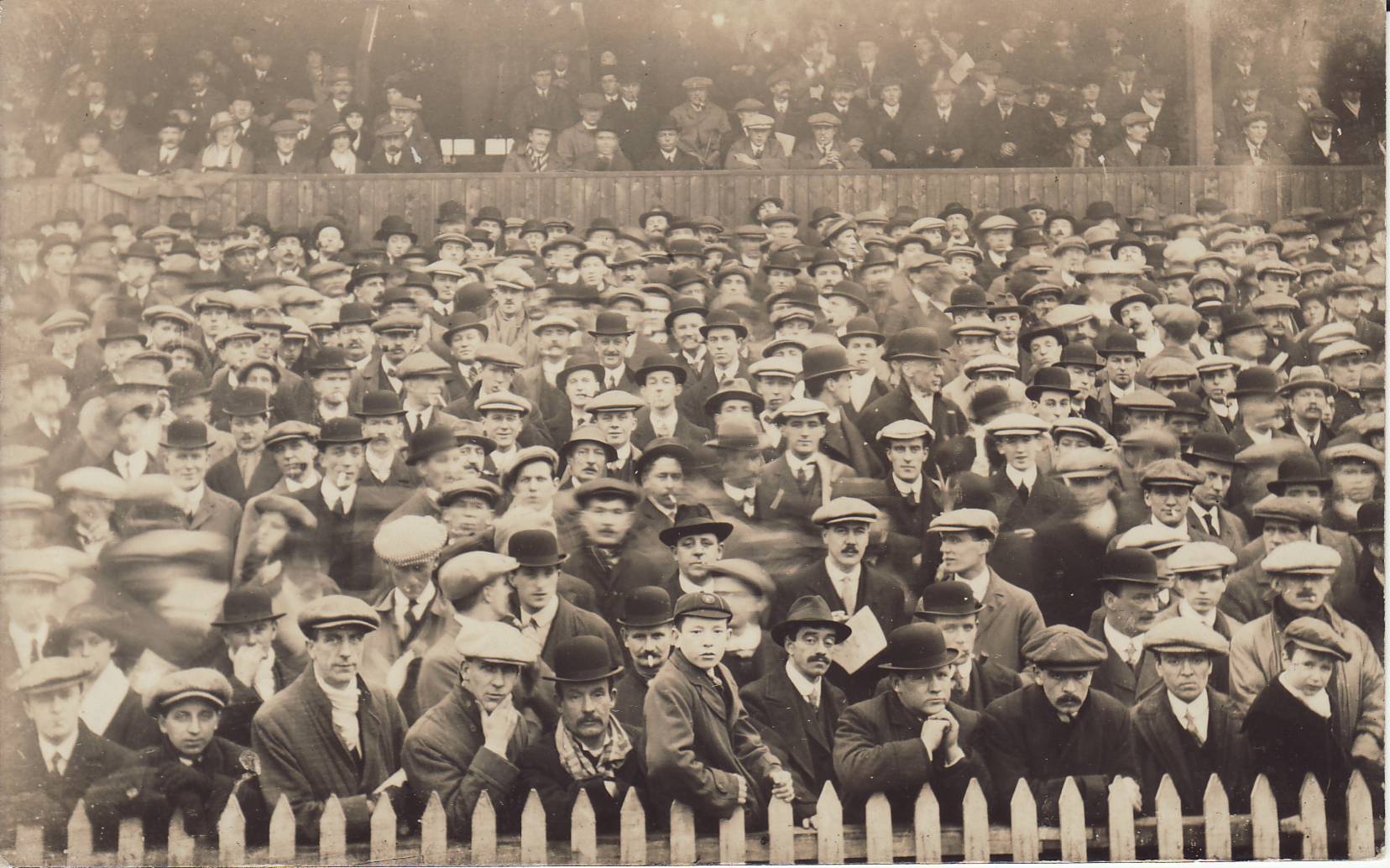 A level PENAME:                                      ,Learning objectivesBackground:  what was it like in the 20th century?……………………………………………………………………………………………………………………………………………………………………………………………………………………………………………………………………………………………………………………………………………………………………………………………………………………………………………………………………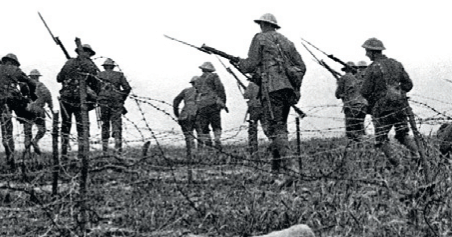 ......What can we tell about society from this picture?_______________________________________________________________________________________________________________________________________________________________________________________________________________________________________________________________________________________________________________________________________________________________________________________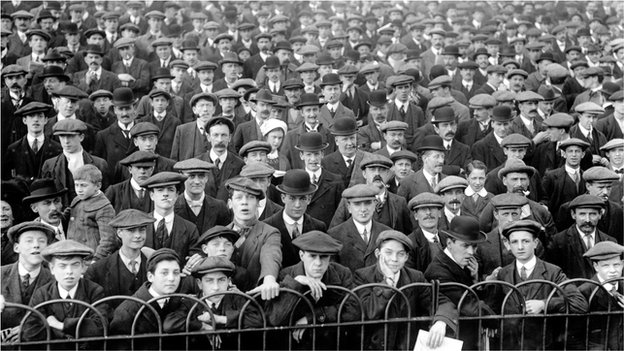 Education ________________________________________________________________________________________________________________________________________________________________________________________________________________________________________________________________________________________________________________________________________________________________________________________________________________________________________________________________________________________________________________________________________________________________________________________________________________________Grammar School____________________________________________________________________________________________________________________________________________________________________________________________________________________________________________________________________________________________________________________________________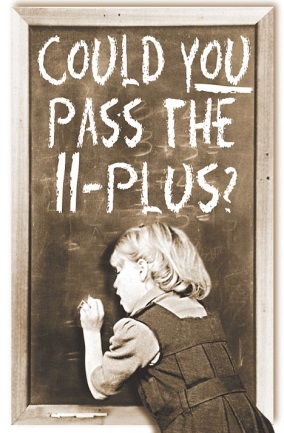 Secondary modern School______________________________________________________________________________________________________________________________________________________________________________________________________________________________________________________________________________________________________________________________________________________________________________________Secondary technical____________________________________________________________________________________________________________________________________________________________________________________________________________________________________________________________________________________________________________________________________Time Money and space____________________________________________________________________________________________________________________________________________________________________________________________________________________________________________________________________________________________________________ 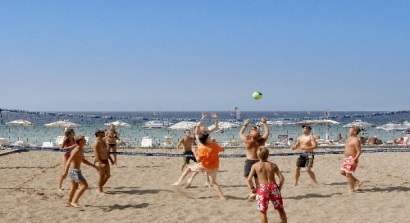 ______________________________________________________________________________________________________________________________________________________________________________________________________________________________________________________________________________________________________________________________________________________________________________________Transport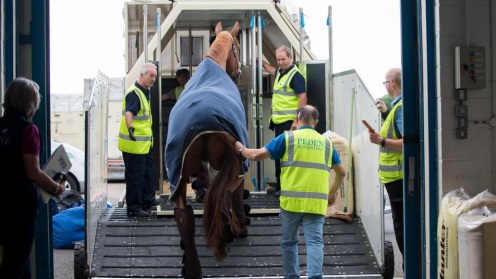 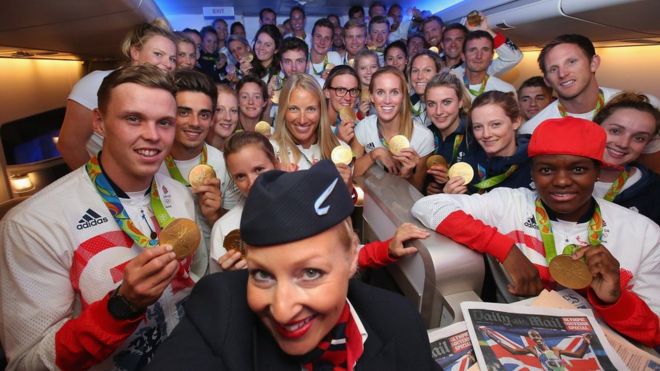 How has transport impacted of sport and recreation?_________________________________________________________________________________________________________________________________________________________________________________________________________________________________________________________________________________________________________________________________________________________________________________________________________________________________________________________________________________________________________________________________________________________________________________________________________________________________________________________________________________________________________________________________________________________________________________________________________________________________________________________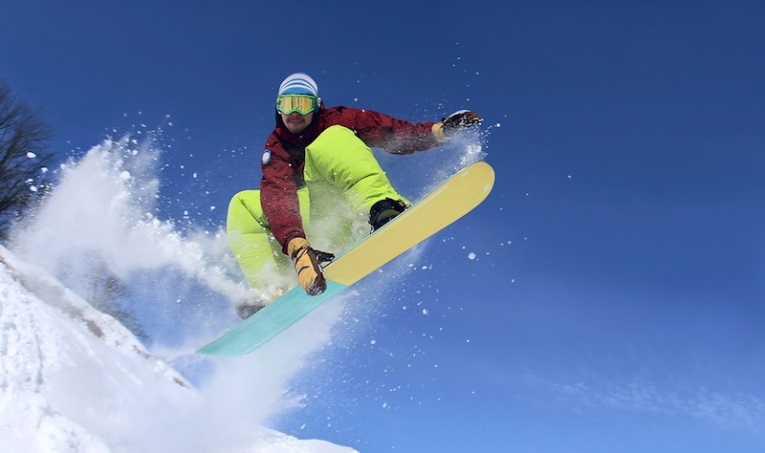 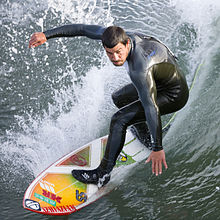 At the end of this booklet you should be able to:Notes LearnedKnow the social factors that shaped the characteristics of sport in 20th CenturyAmateurism and professionalismGender changing status of womenLaw and orderEducation Availability of timemoneytransport